Politik & Co. 5/6 – NRW –G9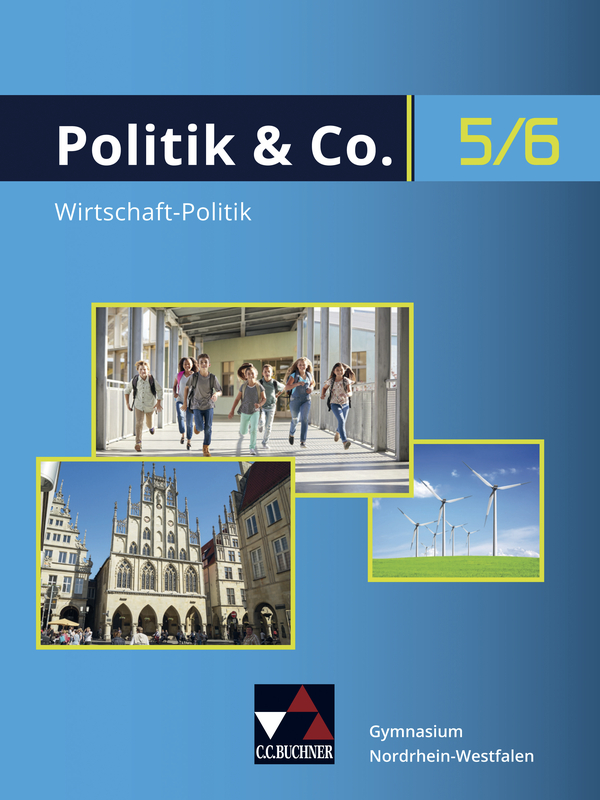 	Wirtschaft-PolitikISBN 978-3-661-71075-4PlanungshilfeBeispiel für einen schulinternen Lehrplan für das Fach „Wirtschaft-Politik“ in der Erprobungsstufe anhand des Lehrbuches „Politik&Co. 5/6 – NRW“Konzept der PlanungshilfeDie nachfolgende Planungshilfe gibt Ihnen einen Rahmen, wie Sie Ihren Lehrplan erstellen können. Hierbei sind vor allem zwei Schritte zu beachten: Schritt 1 / Tabelle 1Alle übergeordneten Kompetenzerwartungen (Lehrplan S. 17-19) werden in jedem Kapitel mehrmals an verschiedenen Orten erfüllt. Die in Tabelle 1 angeführten übergeordneten Kompetenzerwartungen sind lediglich ein Beispiel, wie sie für den schulinternen Lehrplan aufgenommen werden können.Schritt 2 / Tabelle 2Die konkretisierten Kompetenzerwartungen der einzelnen Inhaltsfelder sind an die Inhalte und Themen der jeweiligen Kapitel gebunden. Gleichwohl können einzelne konkretisierte Kompetenzerwartungen an mehreren Stellen innerhalb des übergeordneten Inhaltsfeldes erfüllt werden. Dies ist in den Tabellen berücksichtigt. Tabelle 2 verweist von der konkreten Kompetenzerwartung des Lehrplans ( S. 19-22) auf die Seiten und Materialien im Buch. Ferner lassen sich hier schulinterne Absprachen über Projekte, Konzepte der Leistungsbewertung u.a. hinzufügen, die die jeweiligen Sequenzen inhaltlich abrunden können.Inhaltsverzeichnis dieser PlanungshilfeUnterrichtsvorhaben 1                             Seiten 3-4Unterrichtsvorhaben 2                             Seiten 5-6Unterrichtsvorhaben 3                             Seiten 7-8Unterrichtsvorhaben 4                             Seiten 9-10Unterrichtsvorhaben 5                             Seiten 11-12Unterrichtsvorhaben 6                             Seiten 13-14Unterrichtsvorhaben 7                             Seiten 15-16Unterrichtsvorhaben 8                             Seiten 17-18Unterrichtsvorhaben 1 Kapitel 1:	„Wirtschaft-Politik“: Kann das neue Fach unseren Alltag beeinflussen?Tabelle 1: 	Übergeordnete Kompetenzerwartungen in Kapitel 1 Schwerpunktmäßig können in Kapitel 1 nachfolgende übergeordnete Kompetenzen vermittelt werden:Tabelle 2: 	Konkretisierung des oben genannten Themas/Unterrichtssequenzen in Kapitel 1Schwerpunktmäßig können in Kapitel 1 nachfolgende konkretisierte Kompetenzen vermittelt werden:Unterrichtsvorhaben 2 Kapitel 2:	Die neue Klasse: (Wie) werden wir eine gute Klassengemeinschaft?Tabelle 1: 	Übergeordnete Kompetenzerwartungen in Kapitel 2 Schwerpunktmäßig können in Kapitel 2 nachfolgende übergeordnete Kompetenzen vermittelt werden:Tabelle 2: 	Konkretisierung des oben genannten Themas/Unterrichtssequenzen in Kapitel 2Schwerpunktmäßig können in Kapitel 2 nachfolgende konkretisierte Kompetenzen vermittelt werden:Unterrichtsvorhaben 3 Kapitel 3:	Demokratie in der Schule: Können wir sie mitgestalten?Tabelle 1: 	Übergeordnete Kompetenzerwartungen in Kapitel 2 Schwerpunktmäßig können in Kapitel 3 nachfolgende übergeordnete Kompetenzen vermittelt werden:Tabelle 2: 	Konkretisierung des oben genannten Themas/Unterrichtssequenzen in Kapitel 3Schwerpunktmäßig können in Kapitel 3 nachfolgende konkretisierte Kompetenzen vermittelt werden:Unterrichtsvorhaben 4 Kapitel 4:	Jugendliche als Verbraucher in der Marktwirtschaft: selbstbestimmt oder fremdgesteuert?Tabelle 1: 	Übergeordnete Kompetenzerwartungen in Kapitel 4 Schwerpunktmäßig können in Kapitel 4 nachfolgende übergeordnete Kompetenzen vermittelt werden:Tabelle 2: 	Konkretisierung des oben genannten Themas/Unterrichtssequenzen in Kapitel 4Schwerpunktmäßig können in Kapitel 4 nachfolgende konkretisierte Kompetenzen vermittelt werden:Unterrichtsvorhaben 5 Kapitel 5:	Wandel der Lebensformen in Deutschland. Ist die Familie noch wichtig?Tabelle 1: 	Übergeordnete Kompetenzerwartungen in Kapitel 5 Schwerpunktmäßig können in Kapitel 5 nachfolgende übergeordnete Kompetenzen vermittelt werden:Tabelle 2: 	Konkretisierung des oben genannten Themas/Unterrichtssequenzen in Kapitel 5Schwerpunktmäßig können in Kapitel 5 nachfolgende konkretisierte Kompetenzen vermittelt werden:Unterrichtsvorhaben 6 Kapitel 6:	Politik in der Gemeinde: Können Kinder und Jugendliche mitentscheiden?Tabelle 1: 	Übergeordnete Kompetenzerwartungen in Kapitel 6 Schwerpunktmäßig können in Kapitel 6 nachfolgende übergeordnete Kompetenzen vermittelt werden:Tabelle 2: 	Konkretisierung des oben genannten Themas/Unterrichtssequenzen in Kapitel 6Schwerpunktmäßig können in Kapitel 6 nachfolgende konkretisierte Kompetenzen vermittelt werden:Unterrichtsvorhaben 7 Kapitel 7:	Medien und Informationen: Bestimmt das Smartphone unseren (Medien-)Alltag?Tabelle 1: 	Übergeordnete Kompetenzerwartungen in Kapitel 7 Schwerpunktmäßig können in Kapitel 7 nachfolgende übergeordnete Kompetenzen vermittelt werden:Tabelle 2: 	Konkretisierung des oben genannten Themas/Unterrichtssequenzen in Kapitel 7Schwerpunktmäßig können in Kapitel 7 nachfolgende konkretisierte Kompetenzen vermittelt werden:Unterrichtsvorhaben 8 Kapitel 8:	Nachhaltigkeit: Wir haben nur eine Erde – (wie) können wir sie schützen?Tabelle 1: 	Übergeordnete Kompetenzerwartungen in Kapitel 8 Schwerpunktmäßig können in Kapitel 8 nachfolgende übergeordnete Kompetenzen vermittelt werden:Tabelle 2: 	Konkretisierung des oben genannten Themas/Unterrichtssequenzen in Kapitel 8Schwerpunktmäßig können in Kapitel 8 nachfolgende konkretisierte Kompetenzen vermittelt werden:SachkompetenzLehrplan S. 17SachkompetenzLehrplan S. 17SachkompetenzLehrplan S. 17MethodenkompetenzLehrplan S. 17f.UrteilskompetenzLehrplan S. 18HandlungskompetenzLehrplan S. 18f.Die Schülerinnen und Schüler…beschreiben grundlegende fachbezogene ökonomische, politische und gesellschaftliche Sachverhalte mithilfe eines elementaren Ordnungs- und Deutungswissens (SK 1)erläutern in elementarer Form ökonomische, politische und gesellschaftliche Strukturen (SK 2)beschreiben grundlegende ökonomische, politische und gesellschaftliche Prozesse, Probleme und Konflikte (SK 3)…Die Schülerinnen und Schüler…beschreiben grundlegende fachbezogene ökonomische, politische und gesellschaftliche Sachverhalte mithilfe eines elementaren Ordnungs- und Deutungswissens (SK 1)erläutern in elementarer Form ökonomische, politische und gesellschaftliche Strukturen (SK 2)beschreiben grundlegende ökonomische, politische und gesellschaftliche Prozesse, Probleme und Konflikte (SK 3)…Die Schülerinnen und Schüler…beschreiben grundlegende fachbezogene ökonomische, politische und gesellschaftliche Sachverhalte mithilfe eines elementaren Ordnungs- und Deutungswissens (SK 1)erläutern in elementarer Form ökonomische, politische und gesellschaftliche Strukturen (SK 2)beschreiben grundlegende ökonomische, politische und gesellschaftliche Prozesse, Probleme und Konflikte (SK 3)…Die Schülerinnen und Schüler…erschließen mithilfe verschiedener digitaler und analoger Medien sowie elementarer Lern- und Arbeitstechniken ökonomische, politische und gesellschaftliche Sachverhalte (MK 2)arbeiten in elementarer Form Standpunkte aus kontinuierlichen und diskontinuierlichen Texten heraus (MK 4)analysieren unter ökonomischen, politischen und sozialen Aspekten Fallbeispiele aus ihrer Lebenswelt (MK 5)stellen Sachverhalte unter Verwendung relevanter Fachbegriffe dar (MK 6)…Die Schülerinnen und Schüler…beschreiben unterschiedliche Gefühle, Motive, Bedürfnisse und Interessen von betroffenen Personen und Gruppen sowie erste Folgen aus Konfliktlagen für die agierenden Personen oder Konfliktparteien (UK 1)ermitteln unterschiedliche Positionen sowie deren etwaige Interessengebundenheit (UK 2)…Die Schülerinnen und Schüler…treffen eigene ökonomische, politische und soziale Entscheidungen und vertreten diese in Konfrontation mit anderen Positionen sachlich (HK 1)praktizieren in konkreten bzw. simulierten Konfliktsituationen Formen der Konfliktmediation und entscheiden sich im Fachzusammenhang begründet für oder gegen Handlungsalternativen (HK 3)vertreten eigene Positionen unter Anerkennung fremder Interessen im Rahmen demokratischer Regelungen (HK 4)…Inhaltsfelder (If)If1: Wirtschaftliches Handeln in der marktwirtschaftlichen Ordnung If2: Sicherung und Weiterentwicklung der DemokratieIf1: Wirtschaftliches Handeln in der marktwirtschaftlichen Ordnung If2: Sicherung und Weiterentwicklung der DemokratieIf1: Wirtschaftliches Handeln in der marktwirtschaftlichen Ordnung If2: Sicherung und Weiterentwicklung der DemokratieIf1: Wirtschaftliches Handeln in der marktwirtschaftlichen Ordnung If2: Sicherung und Weiterentwicklung der DemokratieIf1: Wirtschaftliches Handeln in der marktwirtschaftlichen Ordnung If2: Sicherung und Weiterentwicklung der DemokratieInhaltlicheSchwerpunkte If1 Wirtschaftliches Handeln als Grundlage menschlicher Existenz: Bedürfnisse, Bedarf und Güter Wirtschaftliches Handeln als Grundlage menschlicher Existenz: Bedürfnisse, Bedarf und Güter Wirtschaftliches Handeln als Grundlage menschlicher Existenz: Bedürfnisse, Bedarf und Güter Wirtschaftliches Handeln als Grundlage menschlicher Existenz: Bedürfnisse, Bedarf und Güter InhaltlicheSchwerpunkte If2Leben in der Demokratie: Verknüpfung von Politik und Lebenswelt im Erfahrungsbereich von Kindern und JugendlichenLeben in der Demokratie: Verknüpfung von Politik und Lebenswelt im Erfahrungsbereich von Kindern und JugendlichenLeben in der Demokratie: Verknüpfung von Politik und Lebenswelt im Erfahrungsbereich von Kindern und JugendlichenLeben in der Demokratie: Verknüpfung von Politik und Lebenswelt im Erfahrungsbereich von Kindern und JugendlichenZeitbedarf2 -3 Unterrichtsstunden2 -3 Unterrichtsstunden2 -3 Unterrichtsstunden2 -3 Unterrichtsstunden2 -3 UnterrichtsstundenKonkretisierte SachkompetenzLehrplan S. 19 Die Schülerinnen und Schüler …Konkretisierte UrteilskompetenzLehrplan S. 19/20Die Schülerinnen und Schüler …Seiten im LehrwerkMögliche Absprachen über Projekte, Konzepte zur Leistungsbewertung, etc.1. SequenzKapitel 1.1„Politik“ im Alltag und in der Schulebeschreiben das Spannungsfeld zwischen Konsumwünschen und verfügbaren Mitteln (SK, If1)begründen die Bedeutung von Regeln und Rechten in Familie, Schule und Stadt/Gemeinde (Uk, If2)12-1518-21Alltagssprache und Fachsprache am Beispiel der Begriffe „Demokratie“ und „Marktwirtschaft“ unterscheiden(-> S. 18ff. im Sb)Strukturlegespielmit Begriffen „Politik“, „Wirtschaft“ und „Wirtschaft/Politik“ spielen (-> S. 21 im Sb)…2. SequenzKapitel 1.2„Wirtschaft im Alltag und in der Schule“beschreiben das Spannungsfeld zwischen Konsumwünschen und verfügbaren Mitteln (SK, If1)bewerten die eigenen Konsumwünsche und –entscheidungen im Hinblick auf Nutzen und zur Verfügung stehende Mittel (Uk, If1)12-1316-1718-21Alltagssprache und Fachsprache am Beispiel der Begriffe „Demokratie“ und „Marktwirtschaft“ unterscheiden(-> S. 18ff. im Sb)Strukturlegespielmit Begriffen „Politik“, „Wirtschaft“ und „Wirtschaft/Politik“ spielen (-> S. 21 im Sb)…SachkompetenzLehrplan S. 17SachkompetenzLehrplan S. 17SachkompetenzLehrplan S. 17MethodenkompetenzLehrplan S. 17f.UrteilskompetenzLehrplan S. 18HandlungskompetenzLehrplan S. 18f.Die Schülerinnen und Schüler…beschreiben grundlegende fachbezogene ökonomische, politische und gesellschaftliche Sachverhalte mithilfe eines elementaren Ordnungs- und Deutungswissens (SK 1)beschreiben grundlegende ökonomische, politische und gesellschaftliche Prozesse, Probleme und Konflikte (SK 3),beschreiben in Grundzügen Funktionen und Wirkungen von Medien in der digitalisierten Welt (SK 5).…Die Schülerinnen und Schüler…beschreiben grundlegende fachbezogene ökonomische, politische und gesellschaftliche Sachverhalte mithilfe eines elementaren Ordnungs- und Deutungswissens (SK 1)beschreiben grundlegende ökonomische, politische und gesellschaftliche Prozesse, Probleme und Konflikte (SK 3),beschreiben in Grundzügen Funktionen und Wirkungen von Medien in der digitalisierten Welt (SK 5).…Die Schülerinnen und Schüler…beschreiben grundlegende fachbezogene ökonomische, politische und gesellschaftliche Sachverhalte mithilfe eines elementaren Ordnungs- und Deutungswissens (SK 1)beschreiben grundlegende ökonomische, politische und gesellschaftliche Prozesse, Probleme und Konflikte (SK 3),beschreiben in Grundzügen Funktionen und Wirkungen von Medien in der digitalisierten Welt (SK 5).…Die Schülerinnen und Schüler…identifizieren unterschiedliche Standpunkte im eigenen Erfahrungsbereich (MK 3),analysieren unter ökonomischen, politischen und sozialen Aspekten Fallbeispiele aus ihrer Lebenswelt (MK 5).stellen Sachverhalte unter Verwendung relevanter Fachbegriffe dar (MK 6),präsentieren adressatengerecht mithilfe selbsterstellter Medienprodukte fachbezogene Sachverhalte (MK 7).…Die Schülerinnen und Schüler…beschreiben unterschiedliche Gefühle, Motive, Bedürfnisse und Interessen von betroffenen Personen und Gruppen sowie erste Folgen aus Konfliktlagen für die agierenden Personen oder Konfliktparteien (UK 1),ermitteln unterschiedliche Positionen sowie deren etwaige Interessengebundenheit (UK 2),begründen ein Spontanurteil (UK 3),…Die Schülerinnen und Schüler…treffen eigene ökonomische, politische und soziale Entscheidungen und vertreten diese in Konfrontation mit anderen Positionen sachlich (HK 1),praktizieren in konkreten bzw. simulierten Konfliktsituationen Formen der Konfliktmediation und entscheiden sich im Fachzusammenhang begründet für oder gegen Handlungsalternativen (HK 3),vertreten eigene Positionen unter Anerkennung fremder Interessen im Rahmen demokratischer Regelungen (HK 4).…Inhaltsfelder (If)If2: Sicherung und Weiterentwicklung der DemokratieIf4: Identität und LebensgestaltungIf2: Sicherung und Weiterentwicklung der DemokratieIf4: Identität und LebensgestaltungIf2: Sicherung und Weiterentwicklung der DemokratieIf4: Identität und LebensgestaltungIf2: Sicherung und Weiterentwicklung der DemokratieIf4: Identität und LebensgestaltungIf2: Sicherung und Weiterentwicklung der DemokratieIf4: Identität und LebensgestaltungInhaltlicheSchwerpunkte If2 Leben in der Demokratie: Verknüpfung von Politik und Lebenswelt im Erfahrungsbereich von Kindern und JugendlichenRechte und Pflichten von Kindern und Jugendlichen in Familie und Schule: Schulordnung, Schulgesetz, JugendschutzgesetzLeben in der Demokratie: Verknüpfung von Politik und Lebenswelt im Erfahrungsbereich von Kindern und JugendlichenRechte und Pflichten von Kindern und Jugendlichen in Familie und Schule: Schulordnung, Schulgesetz, JugendschutzgesetzLeben in der Demokratie: Verknüpfung von Politik und Lebenswelt im Erfahrungsbereich von Kindern und JugendlichenRechte und Pflichten von Kindern und Jugendlichen in Familie und Schule: Schulordnung, Schulgesetz, JugendschutzgesetzLeben in der Demokratie: Verknüpfung von Politik und Lebenswelt im Erfahrungsbereich von Kindern und JugendlichenRechte und Pflichten von Kindern und Jugendlichen in Familie und Schule: Schulordnung, Schulgesetz, JugendschutzgesetzInhaltlicheSchwerpunkte If4Herausforderungen im Zusammenleben von Menschen auch mit unterschiedlichen kulturellen Hintergründen und GeschlechterrollenIdentität und Rollen: Familie, Schule und PeergroupHerausforderungen im Zusammenleben von Menschen auch mit unterschiedlichen kulturellen Hintergründen und GeschlechterrollenIdentität und Rollen: Familie, Schule und PeergroupHerausforderungen im Zusammenleben von Menschen auch mit unterschiedlichen kulturellen Hintergründen und GeschlechterrollenIdentität und Rollen: Familie, Schule und PeergroupHerausforderungen im Zusammenleben von Menschen auch mit unterschiedlichen kulturellen Hintergründen und GeschlechterrollenIdentität und Rollen: Familie, Schule und PeergroupZeitbedarf4-6 Unterrichtsstunden4-6 Unterrichtsstunden4-6 Unterrichtsstunden4-6 Unterrichtsstunden4-6 UnterrichtsstundenKonkretisierte SachkompetenzLehrplan S. 21Die Schülerinnen und Schüler …Konkretisierte UrteilskompetenzLehrplan S.20-22Die Schülerinnen und Schüler …Seiten im LehrwerkMögliche Absprachen über Projekte, Konzepte zur Leistungsbewertung, etc.1. SequenzKapitel 2.1Regeln und Streit in der KlasseStellen den Wandel gesellschaftlicher Lebensformen und Geschlechterrollen dar (SK, If4)begründen die Bedeutung von Regeln und Rechten in Familie, Schule und Stadt/Gemeinde (Uk, If2)ermitteln die gesellschaftliche und politische Bedeutung demokratischer Beteiligung von Kindern und Jugendlichen in der Schule (Uk, If4)22-232425-3339Politik aktiv: Regeln für die Klassen selbstgesteuert erstellen (-> S. 24 im Sb)Streitschlichter ernennen (-> S. 28ff. im Sb)Teambildungsübungen durchführen(-> S. 27 im Sb)Einen Leitfaden für eine gute Klassengemeinschaft“ für den Tag der offenen Tür erstellen (-> S. 39 im Sb)…2. SequenzKapitel 2.2Vor- und Nachteile von GruppenStellen den Wandel gesellschaftlicher Lebensformen und Geschlechterrollen dar (SK, If4)ermitteln die gesellschaftliche und politische Bedeutung demokratischer Beteiligung von Kindern und Jugendlichen in der Schule (Uk, If4)ermitteln unterschiedliche Positionen, deren etwaige Interessengebundenheit sowie Kontroversität in kommunalen Entscheidungsprozessen (Uk, If 4)22-232434-3839Politik aktiv: Regeln für die Klassen selbstgesteuert erstellen (-> S. 24 im Sb)Streitschlichter ernennen (-> S. 28ff. im Sb)Teambildungsübungen durchführen(-> S. 27 im Sb)Einen Leitfaden für eine gute Klassengemeinschaft“ für den Tag der offenen Tür erstellen (-> S. 39 im Sb)…SachkompetenzLehrplan S. 17SachkompetenzLehrplan S. 17SachkompetenzLehrplan S. 17MethodenkompetenzLehrplan S. 17f.UrteilskompetenzLehrplan S. 18HandlungskompetenzLehrplan S. 18f.Die Schülerinnen und Schüler…beschreiben grundlegende fachbezogene ökonomische, politische und gesellschaftliche Sachverhalte mithilfe eines elementaren Ordnungs- und Deutungswissens (SK 1)erläutern in elementarer Form ökonomische, politische und gesellschaftliche Strukturen (SK 2),beschreiben grundlegende ökonomische, politische und gesellschaftliche Prozesse, Probleme und Konflikte (SK 3),beschreiben in Grundzügen Funktionen und Wirkungen von Medien in der digitalisierten Welt (SK 5).…Die Schülerinnen und Schüler…beschreiben grundlegende fachbezogene ökonomische, politische und gesellschaftliche Sachverhalte mithilfe eines elementaren Ordnungs- und Deutungswissens (SK 1)erläutern in elementarer Form ökonomische, politische und gesellschaftliche Strukturen (SK 2),beschreiben grundlegende ökonomische, politische und gesellschaftliche Prozesse, Probleme und Konflikte (SK 3),beschreiben in Grundzügen Funktionen und Wirkungen von Medien in der digitalisierten Welt (SK 5).…Die Schülerinnen und Schüler…beschreiben grundlegende fachbezogene ökonomische, politische und gesellschaftliche Sachverhalte mithilfe eines elementaren Ordnungs- und Deutungswissens (SK 1)erläutern in elementarer Form ökonomische, politische und gesellschaftliche Strukturen (SK 2),beschreiben grundlegende ökonomische, politische und gesellschaftliche Prozesse, Probleme und Konflikte (SK 3),beschreiben in Grundzügen Funktionen und Wirkungen von Medien in der digitalisierten Welt (SK 5).…Die Schülerinnen und Schüler…führen eine eigene Erhebung, auch unter Verwendung digitaler Medien, durch (MK 1),erschließen mithilfe verschiedener digitaler und analoger Medien sowie elementarer Lern- und Arbeitstechniken ökonomische, politische und gesellschaftliche Sachverhalte (MK 2).stellen Sachverhalte unter Verwendung relevanter Fachbegriffe dar (MK 6),präsentieren adressatengerecht mithilfe selbsterstellter Medienprodukte fachbezogene Sachverhalte (MK 7).…Die Schülerinnen und Schüler…ermitteln unterschiedliche Positionen sowie deren etwaige Interessengebundenheit (UK 2),begründen ein Spontanurteil (UK 3),erschließen an Fällen mit politischem Entscheidungscharakter die Grundstruktur eines Urteils (UK 4),beurteilen verschiedene Optionen ökonomischen, politischen und konsumrelevanten Handelns (UK 5),begründen in Ansätzen den Stellenwert verschiedener Medien für ökonomische, politische und gesellschaftliche Entscheidungen und Prozesse (UK 6).…Die Schülerinnen und Schüler…treffen eigene ökonomische, politische und soziale Entscheidungen und vertreten diese in Konfrontation mit anderen Positionen sachlich (HK 1),setzen analoge und digitale Medienprodukte zu konkreten, fachbezogenen Sachverhalten sowie Problemlagen argumentativ ein (HK 2),vertreten eigene Positionen unter Anerkennung fremder Interessen im Rahmen demokratischer Regelungen (HK 4).…Inhaltsfelder (If)If2: Sicherung und Weiterentwicklung der DemokratieIf5: Medien und Informationen in der digitalen WeltIf2: Sicherung und Weiterentwicklung der DemokratieIf5: Medien und Informationen in der digitalen WeltIf2: Sicherung und Weiterentwicklung der DemokratieIf5: Medien und Informationen in der digitalen WeltIf2: Sicherung und Weiterentwicklung der DemokratieIf5: Medien und Informationen in der digitalen WeltIf2: Sicherung und Weiterentwicklung der DemokratieIf5: Medien und Informationen in der digitalen WeltInhaltlicheSchwerpunkte If2 Leben in der Demokratie: Verknüpfung von Politik und Lebenswelt im Erfahrungsbereich von Kindern und JugendlichenFormen demokratischer Beteiligung in Schule und Stadt/Gemeinde unter Berücksichtigung von Institutionen, Akteuren und ProzessenRechte und Pflichten von Kindern und Jugendlichen in Familie und Schule: Schulordnung, Schulgesetz, JugendschutzgesetzLeben in der Demokratie: Verknüpfung von Politik und Lebenswelt im Erfahrungsbereich von Kindern und JugendlichenFormen demokratischer Beteiligung in Schule und Stadt/Gemeinde unter Berücksichtigung von Institutionen, Akteuren und ProzessenRechte und Pflichten von Kindern und Jugendlichen in Familie und Schule: Schulordnung, Schulgesetz, JugendschutzgesetzLeben in der Demokratie: Verknüpfung von Politik und Lebenswelt im Erfahrungsbereich von Kindern und JugendlichenFormen demokratischer Beteiligung in Schule und Stadt/Gemeinde unter Berücksichtigung von Institutionen, Akteuren und ProzessenRechte und Pflichten von Kindern und Jugendlichen in Familie und Schule: Schulordnung, Schulgesetz, JugendschutzgesetzLeben in der Demokratie: Verknüpfung von Politik und Lebenswelt im Erfahrungsbereich von Kindern und JugendlichenFormen demokratischer Beteiligung in Schule und Stadt/Gemeinde unter Berücksichtigung von Institutionen, Akteuren und ProzessenRechte und Pflichten von Kindern und Jugendlichen in Familie und Schule: Schulordnung, Schulgesetz, JugendschutzgesetzInhaltlicheSchwerpunkte IF 5Einfluss von Medien auf verschiedene Bereiche der Lebenswelt: Kommunikation, Meinungsbildung, IdentitätsbildungNutzung digitaler und analoger Medien als Informations- und KommunikationsmittelRechtliche Grundlagen für die Mediennutzung in Schule und privatem UmfeldEinfluss von Medien auf verschiedene Bereiche der Lebenswelt: Kommunikation, Meinungsbildung, IdentitätsbildungNutzung digitaler und analoger Medien als Informations- und KommunikationsmittelRechtliche Grundlagen für die Mediennutzung in Schule und privatem UmfeldEinfluss von Medien auf verschiedene Bereiche der Lebenswelt: Kommunikation, Meinungsbildung, IdentitätsbildungNutzung digitaler und analoger Medien als Informations- und KommunikationsmittelRechtliche Grundlagen für die Mediennutzung in Schule und privatem UmfeldEinfluss von Medien auf verschiedene Bereiche der Lebenswelt: Kommunikation, Meinungsbildung, IdentitätsbildungNutzung digitaler und analoger Medien als Informations- und KommunikationsmittelRechtliche Grundlagen für die Mediennutzung in Schule und privatem UmfeldZeitbedarf12-14 Unterrichtsstunden12-14 Unterrichtsstunden12-14 Unterrichtsstunden12-14 Unterrichtsstunden12-14 UnterrichtsstundenKonkretisierte SachkompetenzLehrplan S. 20-22 Die Schülerinnen und Schüler …Konkretisierte UrteilskompetenzLehrplan S. 20-22Die Schülerinnen und Schüler …Seiten im LehrwerkMögliche Absprachen über Projekte, Konzepte zur Leistungsbewertung, etc.1. SequenzKapitel 3.1Das Schulleben regelnerläutern Grundprinzipien, Aufbau und Aufgaben der Schülervertretung (SK, If2)beschreiben Möglichkeiten der Informationsgewinnung sowie Wirkungen digitaler und analoger Medien (SK, If5)ermitteln die gesellschaftliche und politische Bedeutung demokratischer Beteiligung von Kindern und Jugendlichen in der Schule (Uk, If2)begründen die Bedeutung von Regeln und Rechten in Familie, Schule und Stadt/Gemeinde (Uk, If2)setzen sich kritisch mit Medienangeboten und deren Mediennutzung auseinander (Uk, If5)40-414243-5471Digital aktiv: Einen Kahoot erstellen(-> S. 42 im Sb)Eine Befragung zum Thema „Handyordnung in der Schule“ durchführen (-> S. 65f. im Sb)Eine Schulkonferenz simulativ zum Thema „Handyordnung an der Schule“ durchführen (-> S. 69f. im Sb)Ein Video über das Thema „Demokratie in der Schule“ drehen (-> S. 71 im Sb)…2. SequenzKapitel 3.2In den Gremien der Schule mitwirkenerläutern Grundprinzipien, Aufbau und Aufgaben der Schülervertretung (SK, If2)beschreiben die Funktion und Bedeutung von Wahlen und demokratischer Mitbestimmung auf schulischer sowie kommunaler Ebene (SK, If2)beschreiben Möglichkeiten der Informationsgewinnung sowie Wirkungen digitaler und analoger Medien (SK, If5)ermitteln die gesellschaftliche und politische Bedeutung demokratischer Beteiligung von Kindern und Jugendlichen in der Schule (Uk, If2)begründen die Bedeutung von Regeln und Rechten in Familie, Schule und Stadt/Gemeinde (Uk, If2)ermitteln unterschiedliche Positionen, deren etwaige Interessengebundenheit sowie Kontroversität in kommunalen Entscheidungsprozessen (Uk, If2)ermitteln in Ansätzen den Stellenwert der interessengeleiteten Setzung und Verbreitung von medial vermittelten Inhalten (Uk, If5)40-414255-7071Digital aktiv: Einen Kahoot erstellen(-> S. 42 im Sb)Eine Befragung zum Thema „Handyordnung in der Schule“ durchführen (-> S. 65f. im Sb)Eine Schulkonferenz simulativ zum Thema „Handyordnung an der Schule“ durchführen (-> S. 69f. im Sb)Ein Video über das Thema „Demokratie in der Schule“ drehen (-> S. 71 im Sb)…SachkompetenzLehrplan S. 17SachkompetenzLehrplan S. 17MethodenkompetenzLehrplan S. 17f.UrteilskompetenzLehrplan S. 18HandlungskompetenzLehrplan S. 18f.Die Schülerinnen und Schüler…beschreiben grundlegende fachbezogene ökonomische, politische und gesellschaftliche Sachverhalte mithilfe eines elementaren Ordnungs- und Deutungswissens (SK 1)erläutern in elementarer Form ökonomische, politische und gesellschaftliche Strukturen (SK 2),beschreiben grundlegende ökonomische, politische und gesellschaftliche Prozesse, Probleme und Konflikte (SK 3),benennen grundlegende Aspekte des Handelns als Verbraucherinnen und Verbraucher (SK 4),beschreiben in Grundzügen Funktionen und Wirkungen von Medien in der digitalisierten Welt (SK 5).…Die Schülerinnen und Schüler…beschreiben grundlegende fachbezogene ökonomische, politische und gesellschaftliche Sachverhalte mithilfe eines elementaren Ordnungs- und Deutungswissens (SK 1)erläutern in elementarer Form ökonomische, politische und gesellschaftliche Strukturen (SK 2),beschreiben grundlegende ökonomische, politische und gesellschaftliche Prozesse, Probleme und Konflikte (SK 3),benennen grundlegende Aspekte des Handelns als Verbraucherinnen und Verbraucher (SK 4),beschreiben in Grundzügen Funktionen und Wirkungen von Medien in der digitalisierten Welt (SK 5).…Die Schülerinnen und Schüler…führen eine eigene Erhebung, auch unter Verwendung digitaler Medien, durch (MK 1),erschließen mithilfe verschiedener digitaler und analoger Medien sowie elementarer Lern- und Arbeitstechniken ökonomische, politische und gesellschaftliche Sachverhalte (MK 2).identifizieren unterschiedliche Standpunkte im eigenen Erfahrungsbereich (MK 3),arbeiten in elementarer Form Standpunkte aus kontinuierlichen und diskontinuierlichen Texten heraus (MK 4),analysieren unter ökonomischen, politischen und sozialen Aspekten Fallbeispiele aus ihrer Lebenswelt (MK 5).…Die Schülerinnen und Schüler…ermitteln unterschiedliche Positionen sowie deren etwaige Interessengebundenheit (UK 2),begründen ein Spontanurteil (UK 3),erschließen an Fällen mit politischem Entscheidungscharakter die Grundstruktur eines Urteils (UK 4),beurteilen verschiedene Optionen ökonomischen, politischen und konsumrelevanten Handelns (UK 5),begründen in Ansätzen den Stellenwert verschiedener Medien für ökonomische, politische und gesellschaftliche Entscheidungen und Prozesse (UK 6).…Die Schülerinnen und Schüler…treffen eigene ökonomische, politische und soziale Entscheidungen und vertreten diese in Konfrontation mit anderen Positionen sachlich (HK 1),setzen analoge und digitale Medienprodukte zu konkreten, fachbezogenen Sachverhalten sowie Problemlagen argumentativ ein (HK 2),vertreten eigene Positionen unter Anerkennung fremder Interessen im Rahmen demokratischer Regelungen (HK 4).…Inhaltsfelder (If)If1: Wirtschaftliches Handeln in der marktwirtschaftlichen OrdnungIf1: Wirtschaftliches Handeln in der marktwirtschaftlichen OrdnungIf1: Wirtschaftliches Handeln in der marktwirtschaftlichen OrdnungIf1: Wirtschaftliches Handeln in der marktwirtschaftlichen OrdnungInhaltlicheSchwerpunkte Wirtschaftliches Handeln als Grundlage menschlicher Existenz: Bedürfnisse, Bedarf und Güter Funktionen des Geldes und TaschengeldverwendungRechte und Pflichten minderjähriger Verbraucherinnen und VerbraucherVerkaufsstrategien in der KonsumgesellschaftWirtschaftliches Handeln als Grundlage menschlicher Existenz: Bedürfnisse, Bedarf und Güter Funktionen des Geldes und TaschengeldverwendungRechte und Pflichten minderjähriger Verbraucherinnen und VerbraucherVerkaufsstrategien in der KonsumgesellschaftWirtschaftliches Handeln als Grundlage menschlicher Existenz: Bedürfnisse, Bedarf und Güter Funktionen des Geldes und TaschengeldverwendungRechte und Pflichten minderjähriger Verbraucherinnen und VerbraucherVerkaufsstrategien in der KonsumgesellschaftWirtschaftliches Handeln als Grundlage menschlicher Existenz: Bedürfnisse, Bedarf und Güter Funktionen des Geldes und TaschengeldverwendungRechte und Pflichten minderjähriger Verbraucherinnen und VerbraucherVerkaufsstrategien in der KonsumgesellschaftZeitbedarf18-20 Unterrichtsstunden18-20 Unterrichtsstunden18-20 Unterrichtsstunden18-20 UnterrichtsstundenKonkretisierte SachkompetenzLehrplan S. 19f.  Die Schülerinnen und Schüler…Konkretisierte UrteilskompetenzLehrplan S. 20Die Schülerinnen und Schüler…Seiten im LehrwerkMögliche Absprachen über Projekte, Konzepte zur Leistungsbewertung, etc.1. SequenzKapitel 4.1Warum wir „wirtschaften“beschreiben das Spannungsfeld zwischen Konsumwünschen und verfügbaren Mitteln (Sk, If1)bewerten die eigenen Konsumwünsche und –entscheidungen im Hinblick auf Nutzen und zur Verfügung stehende Mittel (Uk, If1)72-737475-80121Politik aktiv: Eine Markterkundung durchführen (-> S. 74 im Sb)Eine Umfrage zum Taschengeld mit Grafstat durchführen (-> S. 91 im Sb)Werbung analysieren und gestalten (-> S. 109f. im Sb)Ein Finanz-Coaching für Schülerinnen und Schüler simulieren (-> S. 121 im Sb)…2. SequenzKapitel 4.2Mit Geld umgehenerläutern Funktionen des Geldes als Tausch-, Wertaufbewahrungs- und Rechenmittel (Sk, If1)bewerten die eigenen Konsumwünsche und –entscheidungen im Hinblick auf Nutzen und zur Verfügung stehende Mittel (Uk, If1)72-737481-92121Politik aktiv: Eine Markterkundung durchführen (-> S. 74 im Sb)Eine Umfrage zum Taschengeld mit Grafstat durchführen (-> S. 91 im Sb)Werbung analysieren und gestalten (-> S. 109f. im Sb)Ein Finanz-Coaching für Schülerinnen und Schüler simulieren (-> S. 121 im Sb)…3. SequenzKapitel 4.3Rechte und Pflichten von minderjährigen Verbraucherinnen und Verbrauchernbeschreiben das Spannungsfeld zwischen Konsumwünschen und verfügbaren Mitteln (Sk, If1)vergleichen verschiedene, auch digitale, Verkaufsstrategien (Sk, If1)beurteilen Grenzen und Folgen ihres Konsumverhaltens, auch unter rechtlichen Aspekten (Uk, If1)72-737493-101121Politik aktiv: Eine Markterkundung durchführen (-> S. 74 im Sb)Eine Umfrage zum Taschengeld mit Grafstat durchführen (-> S. 91 im Sb)Werbung analysieren und gestalten (-> S. 109f. im Sb)Ein Finanz-Coaching für Schülerinnen und Schüler simulieren (-> S. 121 im Sb)…4. SequenzKapitel 4.4Selbstbestimmte und fremdgesteuerte Kaufentscheidungenbeschreiben das Spannungsfeld zwischen Konsumwünschen und verfügbaren Mitteln (Sk, If1)vergleichen verschiedene, auch digitale, Verkaufsstrategien (Sk, If1)Beurteilen den Einfluss von Werbung und sozialen Medien auf das eigene Konsumverhalten (Uk, If1)72-7374102-120121Politik aktiv: Eine Markterkundung durchführen (-> S. 74 im Sb)Eine Umfrage zum Taschengeld mit Grafstat durchführen (-> S. 91 im Sb)Werbung analysieren und gestalten (-> S. 109f. im Sb)Ein Finanz-Coaching für Schülerinnen und Schüler simulieren (-> S. 121 im Sb)…SachkompetenzLehrplan S. 17SachkompetenzLehrplan S. 17MethodenkompetenzLehrplan S. 17f.UrteilskompetenzLehrplan S. 18HandlungskompetenzLehrplan S. 18f.Die Schülerinnen und Schüler…beschreiben grundlegende fachbezogene ökonomische, politische und gesellschaftliche Sachverhalte mithilfe eines elementaren Ordnungs- und Deutungswissens (SK 1)erläutern in elementarer Form ökonomische, politische und gesellschaftliche Strukturen (SK 2),beschreiben grundlegende ökonomische, politische und gesellschaftliche Prozesse, Probleme und Konflikte (SK 3),…Die Schülerinnen und Schüler…beschreiben grundlegende fachbezogene ökonomische, politische und gesellschaftliche Sachverhalte mithilfe eines elementaren Ordnungs- und Deutungswissens (SK 1)erläutern in elementarer Form ökonomische, politische und gesellschaftliche Strukturen (SK 2),beschreiben grundlegende ökonomische, politische und gesellschaftliche Prozesse, Probleme und Konflikte (SK 3),…Die Schülerinnen und Schüler…führen eine eigene Erhebung, auch unter Verwendung digitaler Medien, durch (MK 1),erschließen mithilfe verschiedener digitaler und analoger Medien sowie elementarer Lern- und Arbeitstechniken ökonomische, politische und gesellschaftliche Sachverhalte (MK 2).identifizieren unterschiedliche Standpunkte im eigenen Erfahrungsbereich (MK 3),arbeiten in elementarer Form Standpunkte aus kontinuierlichen und diskontinuierlichen Texten heraus (MK 4),analysieren unter ökonomischen, politischen und sozialen Aspekten Fallbeispiele aus ihrer Lebenswelt (MK 5).stellen Sachverhalte unter Verwendung relevanter Fachbegriffe dar (MK 6),…Die Schülerinnen und Schüler…beschreiben unterschiedliche Gefühle, Motive, Bedürfnisse und Interessen von betroffenen Personen und Gruppen sowie erste Folgen aus Konfliktlagen für die agierenden Personen oder Konfliktparteien (UK 1),ermitteln unterschiedliche Positionen sowie deren etwaige Interessengebundenheit (UK 2),begründen ein Spontanurteil (UK 3),erschließen an Fällen mit politischem Entscheidungscharakter die Grundstruktur eines Urteils (UK 4),beurteilen verschiedene Optionen ökonomischen, politischen und konsumrelevanten Handelns (UK 5),…Die Schülerinnen und Schüler…treffen eigene ökonomische, politische und soziale Entscheidungen und vertreten diese in Konfrontation mit anderen Positionen sachlich (HK 1),setzen analoge und digitale Medienprodukte zu konkreten, fachbezogenen Sachverhalten sowie Problemlagen argumentativ ein (HK 2),praktizieren in konkreten bzw. simulierten Konfliktsituationen Formen der Konfliktmediation und entscheiden sich im Fachzusammenhang begründet für oder gegen Handlungsalternativen (HK 3),vertreten eigene Positionen unter Anerkennung fremder Interessen im Rahmen demokratischer Regelungen (HK 4).…Inhaltsfelder (If)If4: Identität und LebensgestaltungIf4: Identität und LebensgestaltungIf4: Identität und LebensgestaltungIf4: Identität und LebensgestaltungInhaltlicheSchwerpunkte Identität und Rollen: Familie, Schule und PeergroupWandel von Lebensformen und –situationen: familiäre und nicht-familiäre StrukturenHerausforderungen im Zusammenleben von Menschen auch mit unterschiedlichen kulturellen Hintergründen und GeschlechterrollenIdentität und Rollen: Familie, Schule und PeergroupWandel von Lebensformen und –situationen: familiäre und nicht-familiäre StrukturenHerausforderungen im Zusammenleben von Menschen auch mit unterschiedlichen kulturellen Hintergründen und GeschlechterrollenIdentität und Rollen: Familie, Schule und PeergroupWandel von Lebensformen und –situationen: familiäre und nicht-familiäre StrukturenHerausforderungen im Zusammenleben von Menschen auch mit unterschiedlichen kulturellen Hintergründen und GeschlechterrollenIdentität und Rollen: Familie, Schule und PeergroupWandel von Lebensformen und –situationen: familiäre und nicht-familiäre StrukturenHerausforderungen im Zusammenleben von Menschen auch mit unterschiedlichen kulturellen Hintergründen und GeschlechterrollenZeitbedarf8-12 Unterrichtsstunden8-12 Unterrichtsstunden8-12 Unterrichtsstunden8-12 UnterrichtsstundenKonkretisierte SachkompetenzLehrplan S. 20-22 Die Schülerinnen und Schüler …Konkretisierte UrteilskompetenzLehrplan S. 20-22Die Schülerinnen und Schüler …Seiten im LehrwerkMögliche Absprachen über Projekte, Konzepte zur Leistungsbewertung, etc.1. SequenzKapitel 5.1Familien gestern, heute und morgenbeschreiben wesentliche Bedürfnissen und Rollen von Familienmitgliedern (Sk, If4)stellen den Wandel gesellschaftlicher Lebensformen und Geschlechterrollen dar (SK, If4)begründen in Ansätzen die Bedeutung unterschiedlicher Lebensformen und die Auswirkungen ihres Wandels für die Gesellschaft (Uk, If4)beurteilen Chancen und Problemlagen von unterschiedlichen Formen des Zusammenlebens (Uk, If4)122-123124125-134143Politik aktiv: Geschlechterrollen im Alltag untersuchen (-> S. 124 im Sb)Einen Wochenplan für die eigene Familie erstellen (-> S. 143 im Sb)…2. SequenzKapitel 5.2Rollen und Aufgaben in der Familiebeschreiben wesentliche Bedürfnissen und Rollen von Familienmitgliedern (Sk, If4)stellen den Wandel gesellschaftlicher Lebensformen und Geschlechterrollen dar (SK, If4)bewerten die Folgen von Rollenerwartungen für die Mitglieder innerhalb einer Familie (Uk, If4)beurteilen Chancen und Problemlagen von unterschiedlichen Formen des Zusammenlebens (Uk, If4)122-123124135-142143Politik aktiv: Geschlechterrollen im Alltag untersuchen (-> S. 124 im Sb)Einen Wochenplan für die eigene Familie erstellen (-> S. 143 im Sb)…SachkompetenzLehrplan S. 17SachkompetenzLehrplan S. 17MethodenkompetenzLehrplan S. 17f.UrteilskompetenzLehrplan S. 18HandlungskompetenzLehrplan S. 18f.Die Schülerinnen und Schüler…beschreiben grundlegende fachbezogene ökonomische, politische und gesellschaftliche Sachverhalte mithilfe eines elementaren Ordnungs- und Deutungswissens (SK 1)erläutern in elementarer Form ökonomische, politische und gesellschaftliche Strukturen (SK 2),beschreiben grundlegende ökonomische, politische und gesellschaftliche Prozesse, Probleme und Konflikte (SK 3),benennen grundlegende Aspekte des Handelns als Verbraucherinnen und Verbraucher (SK 4),beschreiben in Grundzügen Funktionen und Wirkungen von Medien in der digitalisierten Welt (SK 5).…Die Schülerinnen und Schüler…beschreiben grundlegende fachbezogene ökonomische, politische und gesellschaftliche Sachverhalte mithilfe eines elementaren Ordnungs- und Deutungswissens (SK 1)erläutern in elementarer Form ökonomische, politische und gesellschaftliche Strukturen (SK 2),beschreiben grundlegende ökonomische, politische und gesellschaftliche Prozesse, Probleme und Konflikte (SK 3),benennen grundlegende Aspekte des Handelns als Verbraucherinnen und Verbraucher (SK 4),beschreiben in Grundzügen Funktionen und Wirkungen von Medien in der digitalisierten Welt (SK 5).…Die Schülerinnen und Schüler…führen eine eigene Erhebung, auch unter Verwendung digitaler Medien, durch (MK 1),identifizieren unterschiedliche Standpunkte im eigenen Erfahrungsbereich (MK 3),arbeiten in elementarer Form Standpunkte aus kontinuierlichen und diskontinuierlichen Texten heraus (MK 4),analysieren unter ökonomischen, politischen und sozialen Aspekten Fallbeispiele aus ihrer Lebenswelt (MK 5).stellen Sachverhalte unter Verwendung relevanter Fachbegriffe dar (MK 6),präsentieren adressatengerecht mithilfe selbsterstellter Medienprodukte fachbezogene Sachverhalte (MK 7).…Die Schülerinnen und Schüler…beschreiben unterschiedliche Gefühle, Motive, Bedürfnisse und Interessen von betroffenen Personen und Gruppen sowie erste Folgen aus Konfliktlagen für die agierenden Personen oder Konfliktparteien (UK 1),ermitteln unterschiedliche Positionen sowie deren etwaige Interessengebundenheit (UK 2),begründen ein Spontanurteil (UK 3),erschließen an Fällen mit politischem Entscheidungscharakter die Grundstruktur eines Urteils (UK 4),beurteilen verschiedene Optionen ökonomischen, politischen und konsumrelevanten Handelns (UK 5),…Die Schülerinnen und Schüler…treffen eigene ökonomische, politische und soziale Entscheidungen und vertreten diese in Konfrontation mit anderen Positionen sachlich (HK 1),setzen analoge und digitale Medienprodukte zu konkreten, fachbezogenen Sachverhalten sowie Problemlagen argumentativ ein (HK 2),praktizieren in konkreten bzw. simulierten Konfliktsituationen Formen der Konfliktmediation und entscheiden sich im Fachzusammenhang begründet für oder gegen Handlungsalternativen (HK 3),vertreten eigene Positionen unter Anerkennung fremder Interessen im Rahmen demokratischer Regelungen (HK 4).…Inhaltsfelder (If)If2: Sicherung und Weiterentwicklung der DemokratieIf2: Sicherung und Weiterentwicklung der DemokratieIf2: Sicherung und Weiterentwicklung der DemokratieIf2: Sicherung und Weiterentwicklung der DemokratieInhaltlicheSchwerpunkte Leben in der Demokratie: Verknüpfung von Politik und Lebenswelt im Erfahrungsbereich von Kindern und JugendlichenFormen demokratischer Beteiligung in Schule und Stadt/Gemeinde unter Berücksichtigung von Institutionen, Akteuren und ProzessenRechte und Pflichten von Kindern und Jugendlichen in Familie und Schule: Schulordnung, Schulgesetz, JugendschutzgesetzLeben in der Demokratie: Verknüpfung von Politik und Lebenswelt im Erfahrungsbereich von Kindern und JugendlichenFormen demokratischer Beteiligung in Schule und Stadt/Gemeinde unter Berücksichtigung von Institutionen, Akteuren und ProzessenRechte und Pflichten von Kindern und Jugendlichen in Familie und Schule: Schulordnung, Schulgesetz, JugendschutzgesetzLeben in der Demokratie: Verknüpfung von Politik und Lebenswelt im Erfahrungsbereich von Kindern und JugendlichenFormen demokratischer Beteiligung in Schule und Stadt/Gemeinde unter Berücksichtigung von Institutionen, Akteuren und ProzessenRechte und Pflichten von Kindern und Jugendlichen in Familie und Schule: Schulordnung, Schulgesetz, JugendschutzgesetzLeben in der Demokratie: Verknüpfung von Politik und Lebenswelt im Erfahrungsbereich von Kindern und JugendlichenFormen demokratischer Beteiligung in Schule und Stadt/Gemeinde unter Berücksichtigung von Institutionen, Akteuren und ProzessenRechte und Pflichten von Kindern und Jugendlichen in Familie und Schule: Schulordnung, Schulgesetz, JugendschutzgesetzZeitbedarf14-16 Unterrichtsstunden14-16 Unterrichtsstunden14-16 Unterrichtsstunden14-16 UnterrichtsstundenKonkretisierte SachkompetenzLehrplan S. 20 Die Schülerinnen und Schüler …Konkretisierte UrteilskompetenzLehrplan S. 20Die Schülerinnen und Schüler …Seiten im LehrwerkMögliche Absprachen über Projekte, Konzepte zur Leistungsbewertung, etc.1. SequenzKapitel 6.1Aufgaben und Entscheidungen in der Gemeindeerläutern Grundprinzipien, Aufbau und Aufgaben von Städten/Gemeinden (SK, If2)beschreiben die Funktion und Bedeutung von Wahlen und demokratischer Mitbestimmung auf schulischer sowie kommunaler Ebene (SK, If2)begründen die Bedeutung von Regeln und Rechten in Familie, Schule und Stadt/Gemeinde (Uk, If2)setzen sich kritisch mit Medienangeboten und deren Mediennutzung auseinander (Uk, If5)144-145146147-160173Digital aktiv: Städte/Gemeinden mit einem „Biparcours“ erkunden (-> S. 146 im Sb)Eine Sitzung eines Verkehrsausschusses simulieren (-> S. 155f. im Sb)Öffentliche Stadtrats- bzw. Gemeinderatssitzung anschauenWahlplakate analysieren und bewerten (-> S. 168 im Sb)Gründung eines Kinder- und Jugendparlaments mithilfe einer Petition initiieren(-> S. 173 im Sb)…2. SequenzKapitel 6.2Mitwirkungsmöglichkeiten in der Gemeindeerläutern Grundprinzipien, Aufbau und Aufgaben von Städten/Gemeinden (SK, If2)beschreiben die Funktion und Bedeutung von Wahlen und demokratischer Mitbestimmung auf schulischer sowie kommunaler Ebene (SK, If2)begründen die Bedeutung von Regeln und Rechten in Familie, Schule und Stadt/Gemeinde (Uk, If2)setzen sich kritisch mit Medienangeboten und deren Mediennutzung auseinander (Uk, If5)144-145146161-172173Digital aktiv: Städte/Gemeinden mit einem „Biparcours“ erkunden (-> S. 146 im Sb)Eine Sitzung eines Verkehrsausschusses simulieren (-> S. 155f. im Sb)Öffentliche Stadtrats- bzw. Gemeinderatssitzung anschauenWahlplakate analysieren und bewerten (-> S. 168 im Sb)Gründung eines Kinder- und Jugendparlaments mithilfe einer Petition initiieren(-> S. 173 im Sb)…SachkompetenzLehrplan S. 17SachkompetenzLehrplan S. 17MethodenkompetenzLehrplan S. 17f.UrteilskompetenzLehrplan S. 18HandlungskompetenzLehrplan S. 18f.Die Schülerinnen und Schüler…beschreiben grundlegende fachbezogene ökonomische, politische und gesellschaftliche Sachverhalte mithilfe eines elementaren Ordnungs- und Deutungswissens (SK 1)erläutern in elementarer Form ökonomische, politische und gesellschaftliche Strukturen (SK 2),beschreiben grundlegende ökonomische, politische und gesellschaftliche Prozesse, Probleme und Konflikte (SK 3),benennen grundlegende Aspekte des Handelns als Verbraucherinnen und Verbraucher (SK 4),beschreiben in Grundzügen Funktionen und Wirkungen von Medien in der digitalisierten Welt (SK 5).…Die Schülerinnen und Schüler…beschreiben grundlegende fachbezogene ökonomische, politische und gesellschaftliche Sachverhalte mithilfe eines elementaren Ordnungs- und Deutungswissens (SK 1)erläutern in elementarer Form ökonomische, politische und gesellschaftliche Strukturen (SK 2),beschreiben grundlegende ökonomische, politische und gesellschaftliche Prozesse, Probleme und Konflikte (SK 3),benennen grundlegende Aspekte des Handelns als Verbraucherinnen und Verbraucher (SK 4),beschreiben in Grundzügen Funktionen und Wirkungen von Medien in der digitalisierten Welt (SK 5).…Die Schülerinnen und Schüler…führen eine eigene Erhebung, auch unter Verwendung digitaler Medien, durch (MK 1),erschließen mithilfe verschiedener digitaler und analoger Medien sowie elementarer Lern- und Arbeitstechniken ökonomische, politische und gesellschaftliche Sachverhalte (MK 2).identifizieren unterschiedliche Standpunkte im eigenen Erfahrungsbereich (MK 3),analysieren unter ökonomischen, politischen und sozialen Aspekten Fallbeispiele aus ihrer Lebenswelt (MK 5).stellen Sachverhalte unter Verwendung relevanter Fachbegriffe dar (MK 6),…Die Schülerinnen und Schüler…beschreiben unterschiedliche Gefühle, Motive, Bedürfnisse und Interessen von betroffenen Personen und Gruppen sowie erste Folgen aus Konfliktlagen für die agierenden Personen oder Konfliktparteien (UK 1),ermitteln unterschiedliche Positionen sowie deren etwaige Interessengebundenheit (UK 2),begründen ein Spontanurteil (UK 3),erschließen an Fällen mit politischem Entscheidungscharakter die Grundstruktur eines Urteils (UK 4),beurteilen verschiedene Optionen ökonomischen, politischen und konsumrelevanten Handelns (UK 5),…Die Schülerinnen und Schüler…treffen eigene ökonomische, politische und soziale Entscheidungen und vertreten diese in Konfrontation mit anderen Positionen sachlich (HK 1),setzen analoge und digitale Medienprodukte zu konkreten, fachbezogenen Sachverhalten sowie Problemlagen argumentativ ein (HK 2),praktizieren in konkreten bzw. simulierten Konfliktsituationen Formen der Konfliktmediation und entscheiden sich im Fachzusammenhang begründet für oder gegen Handlungsalternativen (HK 3),vertreten eigene Positionen unter Anerkennung fremder Interessen im Rahmen demokratischer Regelungen (HK 4).…Inhaltsfelder (If)If5: Medien und Information in der digitalisierten WeltIf5: Medien und Information in der digitalisierten WeltIf5: Medien und Information in der digitalisierten WeltIf5: Medien und Information in der digitalisierten WeltInhaltlicheSchwerpunkte Einfluss von Medien auf verschiedene Bereiche der Lebenswelt: Kommunikation, Meinungsbildung, IdentitätsbildungNutzung digitaler und analoger Medien als Informations- und Kommunikationsmittel Rechtliche Grundlagen für die Mediennutzung in Schule und privatem UmfeldEinfluss von Medien auf verschiedene Bereiche der Lebenswelt: Kommunikation, Meinungsbildung, IdentitätsbildungNutzung digitaler und analoger Medien als Informations- und Kommunikationsmittel Rechtliche Grundlagen für die Mediennutzung in Schule und privatem UmfeldEinfluss von Medien auf verschiedene Bereiche der Lebenswelt: Kommunikation, Meinungsbildung, IdentitätsbildungNutzung digitaler und analoger Medien als Informations- und Kommunikationsmittel Rechtliche Grundlagen für die Mediennutzung in Schule und privatem UmfeldEinfluss von Medien auf verschiedene Bereiche der Lebenswelt: Kommunikation, Meinungsbildung, IdentitätsbildungNutzung digitaler und analoger Medien als Informations- und Kommunikationsmittel Rechtliche Grundlagen für die Mediennutzung in Schule und privatem UmfeldZeitbedarf10-12 Unterrichtsstunden10-12 Unterrichtsstunden10-12 Unterrichtsstunden10-12 UnterrichtsstundenKonkretisierte SachkompetenzLehrplan S. 22 Die Schülerinnen und Schüler…Konkretisierte UrteilskompetenzLehrplan S. 22Die Schülerinnen und Schüler…Seiten im LehrwerkMögliche Absprachen über Projekte, Konzepte zur Leistungsbewertung, etc.1. SequenzKapitel 7.1Medien und Informationen im digitalen Zeitalterbeschreiben Möglichkeiten der Informationsgewinnung sowie Wirkungen digitaler und analoge Medien (Sk, If5)stellen den Einfluss sozialer Netzwerke im Alltag dar (Sk, If5)setzen sich kritisch mit Medienangeboten und der eigenen Mediennutzung auseinander (Uk, If5)ermitteln in Ansätzen den Stellenwert der interessengeleiteten Setzung und Verbreitung von medial vermittelten Inhalten (Uk, If5)174-175176177-185197Politik aktiv: Ein Medientagebuch erstellen (-> S. 176 im Sb)Nachrichten auf Seriosität prüfen(-> S. 185 im Sb)…2. SequenzKapitel 7.2Die Entwicklung des Kommunikationsverhaltensbeschreiben Möglichkeiten der Informationsgewinnung sowie Wirkungen digitaler und analoge Medien (Sk, If5)stellen den Einfluss sozialer Netzwerke im Alltag dar (Sk, If5)setzen sich kritisch mit Medienangeboten und der eigenen Mediennutzung auseinander (Uk, If5)ermitteln in Ansätzen den Stellenwert der interessengeleiteten Setzung und Verbreitung von medial vermittelten Inhalten (Uk, If5)174-175176186-196197Politik aktiv: Ein Medientagebuch erstellen (-> S. 176 im Sb)Nachrichten auf Seriosität prüfen(-> S. 185 im Sb)…SachkompetenzLehrplan S. 17SachkompetenzLehrplan S. 17MethodenkompetenzLehrplan S. 17f.UrteilskompetenzLehrplan S. 18HandlungskompetenzLehrplan S. 18f.Die Schülerinnen und Schüler…beschreiben grundlegende fachbezogene ökonomische, politische und gesellschaftliche Sachverhalte mithilfe eines elementaren Ordnungs- und Deutungswissens (SK 1)erläutern in elementarer Form ökonomische, politische und gesellschaftliche Strukturen (SK 2),beschreiben grundlegende ökonomische, politische und gesellschaftliche Prozesse, Probleme und Konflikte (SK 3),benennen grundlegende Aspekte des Handelns als Verbraucherinnen und Verbraucher (SK 4),beschreiben in Grundzügen Funktionen und Wirkungen von Medien in der digitalisierten Welt (SK 5).…Die Schülerinnen und Schüler…beschreiben grundlegende fachbezogene ökonomische, politische und gesellschaftliche Sachverhalte mithilfe eines elementaren Ordnungs- und Deutungswissens (SK 1)erläutern in elementarer Form ökonomische, politische und gesellschaftliche Strukturen (SK 2),beschreiben grundlegende ökonomische, politische und gesellschaftliche Prozesse, Probleme und Konflikte (SK 3),benennen grundlegende Aspekte des Handelns als Verbraucherinnen und Verbraucher (SK 4),beschreiben in Grundzügen Funktionen und Wirkungen von Medien in der digitalisierten Welt (SK 5).…Die Schülerinnen und Schüler…führen eine eigene Erhebung, auch unter Verwendung digitaler Medien, durch (MK 1),erschließen mithilfe verschiedener digitaler und analoger Medien sowie elementarer Lern- und Arbeitstechniken ökonomische, politische und gesellschaftliche Sachverhalte (MK 2).identifizieren unterschiedliche Standpunkte im eigenen Erfahrungsbereich (MK 3),analysieren unter ökonomischen, politischen und sozialen Aspekten Fallbeispiele aus ihrer Lebenswelt (MK 5).präsentieren adressatengerecht mithilfe selbsterstellter Medienprodukte fachbezogene Sachverhalte (MK 7).…Die Schülerinnen und Schüler…beschreiben unterschiedliche Gefühle, Motive, Bedürfnisse und Interessen von betroffenen Personen und Gruppen sowie erste Folgen aus Konfliktlagen für die agierenden Personen oder Konfliktparteien (UK 1),ermitteln unterschiedliche Positionen sowie deren etwaige Interessengebundenheit (UK 2),begründen ein Spontanurteil (UK 3),erschließen an Fällen mit politischem Entscheidungscharakter die Grundstruktur eines Urteils (UK 4),beurteilen verschiedene Optionen ökonomischen, politischen und konsumrelevanten Handelns (UK 5),…Die Schülerinnen und Schüler…treffen eigene ökonomische, politische und soziale Entscheidungen und vertreten diese in Konfrontation mit anderen Positionen sachlich (HK 1),setzen analoge und digitale Medienprodukte zu konkreten, fachbezogenen Sachverhalten sowie Problemlagen argumentativ ein (HK 2),praktizieren in konkreten bzw. simulierten Konfliktsituationen Formen der Konfliktmediation und entscheiden sich im Fachzusammenhang begründet für oder gegen Handlungsalternativen (HK 3),vertreten eigene Positionen unter Anerkennung fremder Interessen im Rahmen demokratischer Regelungen (HK 4).…Inhaltsfelder (If)If3: Nachhaltige Entwicklung in Wirtschaft, Politik und GesellschaftIf3: Nachhaltige Entwicklung in Wirtschaft, Politik und GesellschaftIf3: Nachhaltige Entwicklung in Wirtschaft, Politik und GesellschaftIf3: Nachhaltige Entwicklung in Wirtschaft, Politik und GesellschaftInhaltlicheSchwerpunkte Ökologische Herausforderungen und Chancen nachhaltigen Handelns: Ressourcenschonung, Energieeinsparung und alternative Lebens- und WirtschaftsweisenSustainable Development Goals (SDGs): keine Armut, hochwertige BildungÖkologische Herausforderungen und Chancen nachhaltigen Handelns: Ressourcenschonung, Energieeinsparung und alternative Lebens- und WirtschaftsweisenSustainable Development Goals (SDGs): keine Armut, hochwertige BildungÖkologische Herausforderungen und Chancen nachhaltigen Handelns: Ressourcenschonung, Energieeinsparung und alternative Lebens- und WirtschaftsweisenSustainable Development Goals (SDGs): keine Armut, hochwertige BildungÖkologische Herausforderungen und Chancen nachhaltigen Handelns: Ressourcenschonung, Energieeinsparung und alternative Lebens- und WirtschaftsweisenSustainable Development Goals (SDGs): keine Armut, hochwertige BildungZeitbedarf8-10 Unterrichtsstunden8-10 Unterrichtsstunden8-10 Unterrichtsstunden8-10 UnterrichtsstundenKonkretisierte SachkompetenzLehrplan S. 21 Die Schülerinnen und Schüler…Konkretisierte UrteilskompetenzLehrplan S. 21Die Schülerinnen und Schüler…Seiten im LehrwerkMögliche Absprachen über Projekte, Konzepte zur Leistungsbewertung, etc.1. SequenzKapitel 8.1Nachhaltigkeit im Alltag und in der Schuleerläutern nachhaltige Entwicklung als Herausforderung im privaten, gesellschaftlichen, wirtschaftlichen und politischen Handeln (Sk, If3)beurteilen anhand vorgegebener Kriterien staatliche Maßnahmen und individuelle Handlungsmöglichkeiten zur Ressourceneffizienz (Uk, If3)198-199200201-212227Politik aktiv: Influencer Video über „Nachhaltigkeit“ drehen (-> S. 200 im Sb)„Challenge Nachhaltigkeit“: Vier Wochen nachhaltiges Verhalten trainieren (-> S. 227 im Sb)Projekte zum Thema „Nachhaltigkeit in der Schule“ analysieren (-> S. 203 im Sb)…2. SequenzKapitel 8.2Nachhaltigkeit in Unternehmen und im Staaterläutern nachhaltige Entwicklung als Herausforderung im privaten, gesellschaftlichen, wirtschaftlichen und politischen Handeln (Sk, If3)beurteilen anhand vorgegebener Kriterien staatliche Maßnahmen und individuelle Handlungsmöglichkeiten zur Ressourceneffizienz (Uk, If3)198-199200213-219227Politik aktiv: Influencer Video über „Nachhaltigkeit“ drehen (-> S. 200 im Sb)„Challenge Nachhaltigkeit“: Vier Wochen nachhaltiges Verhalten trainieren (-> S. 227 im Sb)Projekte zum Thema „Nachhaltigkeit in der Schule“ analysieren (-> S. 203 im Sb)…3. SequenzKapitel 8.3Nachhaltigkeit für Kinder in aller Welterklären Lösungsansätze zur globalen Bekämpfung von Kinderarmut (Sk, If3)vergleichen Lebenssituationen von Kindern in unterschiedlich entwickelten Regionen der globalisierten Welt (Uk, If3)198-199200220-226227Politik aktiv: Influencer Video über „Nachhaltigkeit“ drehen (-> S. 200 im Sb)„Challenge Nachhaltigkeit“: Vier Wochen nachhaltiges Verhalten trainieren (-> S. 227 im Sb)Projekte zum Thema „Nachhaltigkeit in der Schule“ analysieren (-> S. 203 im Sb)…